
ՀԱՅԱՍՏԱՆԻ ՀԱՆՐԱՊԵՏՈՒԹՅԱՆ ԱՐԱՐԱՏԻ ՄԱՐԶԻ ՄԱՍԻՍ ՀԱՄԱՅՆՔ 
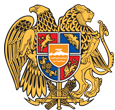 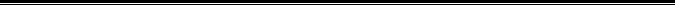 ԱՐՁԱՆԱԳՐՈՒԹՅՈՒՆ N 3
19 ՄԱՐՏԻ 2019թվական

ԱՎԱԳԱՆՈՒ ՀԵՐԹԱԿԱՆ ՆԻՍՏԻՀամայնքի ավագանու նիստին ներկա էին ավագանու 9 անդամներ:Բացակա էին՝ Պապիկ Աբգարյանը, Արմեն Մարտիրոսյանը, Աբրահամ Շահվերդյանը, Գեղամ ՓահլեվանյանըՀամայնքի ղեկավարի հրավերով ավագանու նիստին մասնակցում էին`
Մանվել Առաքելյան, Վոլոդյա Սահակյան, Լուսինե Աստաբացյան, Նվարդ Սահակյան, Արամայիս ՀարությունյանՆիստը վարում էր  համայնքի ղեկավար` Դավիթ ՀամբարձումյանըՆիստը արձանագրում էր աշխատակազմի քարտուղար` Վարդան ԳաբրիելյանըԼսեցին
ՄԱՍԻՍ ՔԱՂԱՔԱՅԻՆ ՀԱՄԱՅՆՔԻ ԱՎԱԳԱՆՈՒ 2019 ԹՎԱԿԱՆԻ ՄԱՐՏԻ 19-Ի ՕՐԱԿԱՐԳԸ ՀԱՍՏԱՏԵԼՈՒ ՄԱՍԻՆ /Զեկ. ՎԱՐԴԱՆ ԳԱԲՐԻԵԼՅԱՆ/Ղեկավարվելով ,,Տեղական ինքնակառավարման մասին,, Հայաստանի Հանրապետության օրենքի 14-րդ հոդվածի պահանջներով՝ Մասիս քաղաքային համայնքի ավագանին որոշում է.Հաստատել համայնքի ղեկավարի ներկայացրած Մասիս քաղաքային համայնքի ավագանու 2019 թվականի մարտի 19-ի նիստի օրակարգը`  1.ՄԱՍԻՍ ՔԱՂԱՔԱՅԻՆ ՀԱՄԱՅՆՔԻ ԱՎԱԳԱՆՈՒ 2019 ԹՎԱԿԱՆԻ ՄԱՐՏԻ 19-Ի ՕՐԱԿԱՐԳԸ ՀԱՍՏԱՏԵԼՈՒ ՄԱՍԻՆ 2.ԱՐԱՐԱՏԻ ՄԱՐԶԻ ՄԱՍԻՍ ՔԱՂԱՔԱՅԻՆ ՀԱՄԱՅՆՔԻ 2018 ԹՎԱԿԱՆԻ ԲՅՈՒՋԵԻ ԿԱՏԱՐՄԱՆ ՏԱՐԵԿԱՆ ՀԱՇՎԵՏՎՈՒԹՅՈՒՆԸ ՀԱՍՏԱՏԵԼՈՒ ՄԱՍԻՆ 3.ՀԱՅԱՍՏԱՆԻ ՀԱՆՐԱՊԵՏՈՒԹՅԱՆ ՄԱՍԻՍ ՔԱՂԱՔԱՅԻՆ ՀԱՄԱՅՆՔԻ ՍԵՓԱԿԱՆՈՒԹՅՈՒՆ ՀԱՆԴԻՍԱՑՈՂ ԳՅՈՒՂԱՏՆՏԵՍԱԿԱՆ ՆՇԱՆԱԿՈՒԹՅԱՆ 2,0 ՀԱ ՀՈՂԱՄԱՍՆ ԱՃՈՒՐԴ-ՎԱՃԱՌՔԻ ՄԻՋՈՑՈՎ ՕՏԱՐԵԼՈՒ ՄԱՍԻՆ 4.Մ.Դ.ՆԱԶԱՐՅԱՆԻՆ ՊԱՏԿԱՆՈՂ ՇԵՆՔ-ՇԻՆՈՒԹՅՈՒՆՆԵՐԻ ԶԲԱՂԵՑՐԱԾ ՎԱՐՁԱԿԱԼԱԾ ՀՈՂԱՏԱՐԱԾՔԻ ՕՏԱՐՄԱՆ ԹՈՒՅԼՏՎՈՒԹՅՈՒՆ ՏԱԼՈՒ ՄԱՍԻՆ5.ՏԱԹԵՎԻԿ ԳԱԳԻԿԻ ԱՄԻՐՅԱՆԻՆ ՊԱՏԿԱՆՈՂ ՇԵՆՔ-ՇԻՆՈՒԹՅՈՒՆՆԵՐԻ ԶԲԱՂԵՑՐԱԾ ԵՆԹԱՎԱՐՁԱԿԱԼԱԾ ՀՈՂԱՏԱՐԱԾՔԻ ՕՏԱՐՄԱՆ ԹՈՒՅԼՏՎՈՒԹՅՈՒՆ ՏԱԼՈՒ ՄԱՍԻՆ 6.ՏԻԳՐԱՆ ԽԱՉԱՏՐՅԱՆԻՆ ՊԱՏԿԱՆՈՂ ԳԵՂԵՑԿՈՒԹՅԱՆ ՍՐԱՀԻ ԶԲԱՂԵՑՐԱԾ ՎԱՐՁԱԿԱԼԱԾ ՀՈՂԱՄԱՍԻ ՕՏԱՐՄԱՆ ԹՈՒՅԼՏՎՈՒԹՅՈՒՆ ՏԱԼՈՒ ՄԱՍԻՆ  7.ՕՐԻՆԱԿԱՆ ՃԱՆԱՉՎԱԾ ԱՎՏՈՏՆԱԿԸ ԵՎ ԴՐԱ ՍՊԱՍԱՐԿՄԱՆ ՈՒ ՊԱՀՊԱՆՄԱՆ ՀԱՄԱՐ ՕԳՏԱԳՈՐԾՎՈՂ ՀՈՂԱՄԱՍՆ ՈՒՂՂԱԿԻ ՎԱՃԱՌՔՈՎ ՆՈՐԱՅՐ ԳԵՎՈՐԳՅԱՆԻՆ ՕՏԱՐԵԼՈՒ ՄԱՍԻՆ8.ՀԱՅԱՍՏԱՆԻ ՀԱՆՐԱՊԵՏՈՒԹՅԱՆ ՄԱՍԻՍ ՔԱՂԱՔԱՅԻՆ ՀԱՄԱՅՆՔԻ ՍԵՓԱԿԱՆՈՒԹՅՈՒՆ ՀԱՆԴԻՍԱՑՈՂ ՀՈՂԵՐԸ ԱՃՈՒՐԴ-ՎԱՃԱՌՔԻ ՄԻՋՈՑՈՎ ՕՏԱՐԵԼՈՒ ՄԱՍԻՆ9.ԿԱՌՈՒՑԱՊԱՏՄԱՆ ԻՐԱՎՈՒՆՔՈՎ ՏԱՐԱԾՔԸ ՄՐՑՈՒԹԱՅԻՆ ԿԱՐԳՈՎ ՏՐԱՄԱԴՐԵԼՈՒ ՄԱՍԻՆ10.ԿԱՌՈՒՑԱՊԱՏՄԱՆ ԻՐԱՎՈՒՆՔՈՎ ՏԱՐԱԾՔՆԵՐԸ ՄՐՑՈՒԹԱՅԻՆ ԿԱՐԳՈՎ ՏՐԱՄԱԴՐԵԼՈՒ ՄԱՍԻՆ11.ԿԱՌՈՒՑԱՊԱՏՄԱՆ ԻՐԱՎՈՒՆՔՈՎ ՏԱՐԱԾՔՆԵՐԸ ԱՐՏԱՄՐՑՈՒԹԱՅԻՆ ԿԱՐԳՈՎ ՏՐԱՄԱԴՐԵԼՈՒ ՄԱՍԻՆՈրոշումն ընդունված է. /կցվում է որոշում N 21-Ա/Լսեցին
ԱՐԱՐԱՏԻ ՄԱՐԶԻ ՄԱՍԻՍ ՔԱՂԱՔԱՅԻՆ ՀԱՄԱՅՆՔԻ 2018 ԹՎԱԿԱՆԻ ԲՅՈՒՋԵԻ ԿԱՏԱՐՄԱՆ ՏԱՐԵԿԱՆ ՀԱՇՎԵՏՎՈՒԹՅՈՒՆԸ ՀԱՍՏԱՏԵԼՈՒ ՄԱՍԻՆ /Զեկ. ՆՎԱՐԴ ՍԱՀԱԿՅԱՆ/Հիմք ընդունելով 2018 թվականի բյուջեի կատարման տարեկան արդյունքների վերաբերյալ հաշվետվությունը /հաշվետվությունը կցվում է/ և ղեկավարվելով ,,Տեղական ինքնակառավարման մասին,, Հայաստանի Հանրապետության օրենքի 38-րդ հոդվածի 1-ին մասի 1-ին կետի, ,,Բյուջետային համակարգի մասին,, Հայաստանի Հանրապետության օրենքի 35-րդ հոդվածի 5-րդ մասի պահանջներով՝ Մասիս քաղաքային համայնքի ավագանին որոշում է՝1. Հաստատել Մասիս քաղաքային համայնքի 2018 թվականի բյուջեի կատարման տարեկան հաշվետվությունները.ա/ եկամուտների կատարման գծով՝ համաձայն հավելված 1-ի:բ/ ծախսերի կատարման գծով՝ համաձայն հավելված 2-ի:Որոշումն ընդունված է. /կցվում է որոշում N 22-Ա/Լսեցին
ՀԱՅԱՍՏԱՆԻ ՀԱՆՐԱՊԵՏՈՒԹՅԱՆ ՄԱՍԻՍ ՔԱՂԱՔԱՅԻՆ ՀԱՄԱՅՆՔԻ ՍԵՓԱԿԱՆՈՒԹՅՈՒՆ ՀԱՆԴԻՍԱՑՈՂ ԳՅՈՒՂԱՏՆՏԵՍԱԿԱՆ ՆՇԱՆԱԿՈՒԹՅԱՆ 2,0 ՀԱ ՀՈՂԱՄԱՍՆ ԱՃՈՒՐԴ-ՎԱՃԱՌՔԻ ՄԻՋՈՑՈՎ ՕՏԱՐԵԼՈՒ ՄԱՍԻՆ /Զեկ. Արամայիս Հարությունյան/Ղեկավարվելով «Տեղական ինքնակառավարման մասին» Հայաստանի Հանրապետության օրենքի 18-րդ հոդվածի 1-ին մասի 21-րդ կետի, Հայաստանի Հանրապետության հողային օրենսգրքի 67-րդ հոդվածի պահանջներով, հաշվի առնելով համայնքի ղեկավարի առաջարկությունը՝ Մասիս քաղաքային համայնքի ավագանին որոշում է. 1. Թույլատրել համայնքի ղեկավարին համայնքային սեփականություն հանդիսացող գյուղատնտեսական նշանակության 2,0 հա 5-րդ կարգի վարելահողը (ծածկագիր՝ 03-003-0276-0005, վկայական N21022019-03-0080) աճուրդ-վաճառքի միջոցով օտարելու համաձայն կից հավելվածի:
2. Հաստատել մեկնարկային գին` տվյալ պահին գործող հողի կադաստրային արժեքի չափով:Որոշումն ընդունված է. /կցվում է որոշում N 23-Ա/Լսեցին
Մ.Դ.ՆԱԶԱՐՅԱՆԻՆ ՊԱՏԿԱՆՈՂ ՇԵՆՔ-ՇԻՆՈՒԹՅՈՒՆՆԵՐԻ ԶԲԱՂԵՑՐԱԾ ՎԱՐՁԱԿԱԼԱԾ ՀՈՂԱՏԱՐԱԾՔԻ ՕՏԱՐՄԱՆ ԹՈՒՅԼՏՎՈՒԹՅՈՒՆ ՏԱԼՈՒ ՄԱՍԻՆ/Զեկ. ՎԻՏՅԱ ԱԶԱՏԽԱՆՅԱՆ/Ղեկավարվելով ,,Տեղական ինքնակառավարման մասին,, Հայաստանի Հանրապետության օրենքի 18-րդ հոդվածի 1-ին մասի 21-րդ կետի, Հայաստանի Հանրապետության հողային օրենսգրքի 66-րդ հոդվածի պահանջներով և ընդառաջելով  Մելիք Դմիտրիի Նազարյանի խնդրանքին` Մասիս քաղաքային համայնքի ավագանին որոշում է.1. ՀՀ Արարատի մարզ, ք. Մասիս Երիտասարդական փող. թիվ 46 հասցեով՝  Մելիք Դմիտրիի Նազարյանին պատկանող շենք-շինությունների զբաղեցրած վարձակալած 0,08 հա բնակավայրերի հասարակական կառուցապատման հողատարածքը /ծածկագիր՝ 03-003-0298-0018/, որը չի գտնվում Հայաստանի Հանրապետության հողային օրենսգրքի 60-րդ հոդվածով սահմանված հողերի ցանկում, ուղղակի վաճառքով օտարել Մելիք Դմիտրիի Նազարյանին:
2.Հողամասի ուղղակի վաճառքի գինը կազմում է 2352000 /երկու միլիոն երեք հարյուր հիսուներկու հազար/ ՀՀ դրամ /1քմ-ի արժեքը 2940 ՀՀ դրամ/:Որոշումն ընդունված է. /կցվում է որոշում N 24-Ա/Լսեցին
ՏԱԹԵՎԻԿ ԳԱԳԻԿԻ ԱՄԻՐՅԱՆԻՆ ՊԱՏԿԱՆՈՂ ՇԵՆՔ-ՇԻՆՈՒԹՅՈՒՆՆԵՐԻ ԶԲԱՂԵՑՐԱԾ ԵՆԹԱՎԱՐՁԱԿԱԼԱԾ ՀՈՂԱՏԱՐԱԾՔԻ ՕՏԱՐՄԱՆ ԹՈՒՅԼՏՎՈՒԹՅՈՒՆ ՏԱԼՈՒ ՄԱՍԻՆ /Զեկ. ՎԻՏՅԱ ԱԶԱՏԽԱՆՅԱՆ/Ղեկավարվելով ,,Տեղական ինքնակառավարման մասին,, Հայաստանի Հանրապետության օրենքի 18-րդ հոդվածի 1-ին մասի 21-րդ կետի, Հայաստանի Հանրապետության հողային օրենսգրքի 66-րդ հոդվածի պահանջներով, ընդառաջելով Տաթևիկ Գագիկի Ամիրյանի խնդրանքին և հիմք ընդունելով հողի վարձակալ Արայիկ Նազարյանի համաձայնագիրը` Մասիս քաղաքային համայնքի ավագանին որոշում է.1. ՀՀ Արարատի մարզ, ք. Մասիս, Երիտասարդականների փողոց, 44 հասցեով Տաթևիկ Գագիկի Ամիրյանին պատկանող շենք շինությունների զբաղեցրած ենթավարձակալած 0,08 հա բնակավայրերի հասարակական կառուցապատման հողատարածքը /ծածկագիր՝ 03-003-0298-0078/, որը չի գտնվում Հայաստանի Հանրապետության հողային օրենսգրքի 60-րդ հոդվածով սահմանված հողերի ցանկում, ուղղակի վաճառքով օտարել Տաթևիկ Գագիկի Ամիրյանին:2. Հողամասի ուղղակի վաճառքի գինը կազմում է 2352000 /երկու միլիոն երեք հարյուր հիսուներկու հազար/ ՀՀ դրամ /1քմ-ի արժեքը 2940 դրամ/:Որոշումն ընդունված է. /կցվում է որոշում N 25-Ա/Լսեցին
ՏԻԳՐԱՆ ԽԱՉԱՏՐՅԱՆԻՆ ՊԱՏԿԱՆՈՂ ԳԵՂԵՑԿՈՒԹՅԱՆ ՍՐԱՀԻ ԶԲԱՂԵՑՐԱԾ ՎԱՐՁԱԿԱԼԱԾ ՀՈՂԱՄԱՍԻ ՕՏԱՐՄԱՆ ԹՈՒՅԼՏՎՈՒԹՅՈՒՆ ՏԱԼՈՒ ՄԱՍԻՆ /Զեկ. ՎԻՏՅԱ ԱԶԱՏԽԱՆՅԱՆ/Ղեկավարվելով ,,Տեղական ինքնակառավարման մասին,, Հայաստանի Հանրապետության օրենքի 18-րդ հոդվածի 1-ին մասի 21-րդ կետի, Հայաստանի Հանրապետության հողային օրենսգրքի 66-րդ հոդվածի պահանջներով, հաշվի առնելով հողամասի իրադրության հատակագիծը և ընդառաջելով Տիգրան Հարությունի Խաչատրյանի խնդրանքին /մտից մատյանի՝ 20.02.2019թ. թիվ 117/` Մասիս քաղաքային համայնքի ավագանին որոշում է.1.Տիգրան Հարությունի Խաչատրյանին պատկանող   գեղեցկության սրահի զբաղեցրած վարձակալած /23.5քմ/ հասարակական կառուցապատման հողամասի վարձակալության պայմանագիրը /կնքված՝ 22.03.2005թ. գրանցված սեղանամատյանում 443-ով/ լուծել:2.ՀՀ Արարատի մարզ,  ք. Մասիս 3-րդ թաղ., Հերացու փող., թիվ 5/22 հասցեում գտնվող Տիգրան Հարությունի Խաչատրյանին պատկանող   գեղեցկության սրահի զբաղեցրած  հասարակական կառուցապատման /փաստացի չափագրման արդյունքում՝ 26.5քմ/ հողամասը  /ծածկագիր՝ 03-003-107-017/, որը չի գտնվում Հայաստանի Հանրապետության հողային օրենսգրքի 60-րդ հոդվածով սահմանված հողերի ցանկում, ուղղակի վաճառքով օտարել Տիգրան Հարությունի Խաչատրյանին:3.Հողամասի ուղղակի վաճառքի գինը կազմում է 77.910 /յոթանասունյոթ հազար ինը հարյուր տաս/ ՀՀ դրամ /1քմ-ի արժեքը 2940 ՀՀ դրամ/:Որոշումն ընդունված է. /կցվում է որոշում N 26-Ա/Լսեցին
ՕՐԻՆԱԿԱՆ ՃԱՆԱՉՎԱԾ ԱՎՏՈՏՆԱԿԸ ԵՎ ԴՐԱ ՍՊԱՍԱՐԿՄԱՆ ՈՒ ՊԱՀՊԱՆՄԱՆ ՀԱՄԱՐ ՕԳՏԱԳՈՐԾՎՈՂ ՀՈՂԱՄԱՍՆ ՈՒՂՂԱԿԻ ՎԱՃԱՌՔՈՎ ՆՈՐԱՅՐ ԳԵՎՈՐԳՅԱՆԻՆ ՕՏԱՐԵԼՈՒ ՄԱՍԻՆ/Զեկ. ՎԻՏՅԱ ԱԶԱՏԽԱՆՅԱՆ/Ղեկավարվելով ,,Տեղական ինքնակառավարման մասին,, Հայաստանի Հանրապետության օրենքի 18-րդ հոդվածի 1-ին մասի 21-րդ կետի, Հայաստանի Հանրապետության կառավարության 2006 թվականի մայիսի 18-ի ,,Ինքնակամ կառույցների օրինականացման և տնօրինման կարգը հաստատելու մասին,, № 912-Ն որոշման պահանջներով և հաշվի առնելով, որ Նորայր Գևորգյանի կողմից ընդունվել է ուղղակի վաճառքով գնելու առաջարկը` Մասիս քաղաքային համայնքի ավագանին որոշում է.1.Թույլատրել Մասիս քաղաքային համայնքի սեփականություն հանդիսացող ՀՀ, Արարատի մարզ, ք. Մասիս, 3-րդ թաղամաս, Երիտասարդական փողոց, թիվ 27 հասցեում գտնվող ավտոտնակը /արտաքին մակերեսը՝ 61,8 քմ/ և դրա սպասարկման ու պահպանման համար օգտագործվող 0,04 հա բնակավայրերի բնակելի կառուցապատման գործառնական նշանակության հողամասը /ծածկագիր՝   03-003-0298-0198/ ուղղակի վաճառքով օտարել ՀՀ Արարատի մարզի Մասիս քաղաքի 7-րդ փողոցի թիվ 42 տան բնակիչ Նորայր Գևորգյանին:
2.Ավտոտնակի համար մուծման վճարը կազմում է 129780 /հարյուր քսանինը հազար յոթ հարյուր ութսուն/ ՀՀ դրամ/ 1քմ-ի արժեքը 2100  //երկու հազար հարյուր/ ՀՀ դրամ/:3. Հողամասի ուղղակի վաճառքի գինը կազմում է 1176000 /մեկ միլիոն հարյուր յոթանասունվեց հազար/ ՀՀ դրամ /1 քմ-ի արժեքը 2940 //երկու հազար ինը հարյուր քառասուն/ՀՀ դրամ//:Որոշումն ընդունված է. /կցվում է որոշում N 27-Ա/Լսեցին
ՀԱՅԱՍՏԱՆԻ ՀԱՆՐԱՊԵՏՈՒԹՅԱՆ ՄԱՍԻՍ ՔԱՂԱՔԱՅԻՆ ՀԱՄԱՅՆՔԻ ՍԵՓԱԿԱՆՈՒԹՅՈՒՆ ՀԱՆԴԻՍԱՑՈՂ ՀՈՂԵՐԸ ԱՃՈՒՐԴ-ՎԱՃԱՌՔԻ ՄԻՋՈՑՈՎ ՕՏԱՐԵԼՈՒ ՄԱՍԻՆ/Զեկ. ՎԻՏՅԱ ԱԶԱՏԽԱՆՅԱՆ/Ղեկավարելով «Տեղական ինքնակառավարման մասին» Հայաստանի Հանրապետության օրենքի 18-րդ հոդվածի 1-ին մասի 21-րդ կետի, Հայաստանի Հանրապետության հողային օրենսգրքի 67-րդ հոդվածի պահանջներով, հիմք ընդունելով համայնքի ղեկավարի առաջարկությունը` Մասիս քաղաքային համայնքի ավագանին որոշում է.1.Թույլատրել համայնքի ղեկավարին համայնքային սեփականություն հանդիսացող բնակելի կառուցապատման 0,00327 հա, հասարակական կառուցապատման 0,03448 հա, արդյունաբերության, ընդերքօգտագործման և այլ արտադրական նշանակության 0,0148 հա հողերը աճուրդ-վաճառքի միջոցով օտարելու համաձայն կից հավելվածի: 2.Հաստատել մեկնարկային գին՝ տվյալ պահին գործող հողի կադաստրային արժեքի չափով:Որոշումն ընդունված է. /կցվում է որոշում N 28-Ա/Լսեցին
ԿԱՌՈՒՑԱՊԱՏՄԱՆ ԻՐԱՎՈՒՆՔՈՎ ՏԱՐԱԾՔԸ ՄՐՑՈՒԹԱՅԻՆ ԿԱՐԳՈՎ ՏՐԱՄԱԴՐԵԼՈՒ ՄԱՍԻՆ/Զեկ. ՎԻՏՅԱ ԱԶԱՏԽԱՆՅԱՆ/Ղեկավարվելով ,,Տեղական ինքնակառավարման մասին,, Հայաստանի Հանրապետության օրենքի 18-րդ հոդվածի 1-ին մասի 21-րդ կետի, Հայաստանի Հանրապետության կառավարության 2001 թվականի ապրիլի 12-ի թիվ 286 որոշման 46.2 կետի պահանջներով, հաշվի առնելով, որ նշված տարածքը գտնվում է Հայաստանի Հանրապետության հողային օրենսգրքի 60-րդ հոդվածով սահմանված հողերի ցանկում՝ Մասիս քաղաքային համայնքի ավագանին որոշում է.       1. Թույլատրել Մասիս քաղաքային համայնքի ղեկավարին Մասիս քաղաքային համայնքի սեփականություն հանդիսացող` ՀՀ, Արարատի մարզ, ք. Մասիս, 6-րդ թաղ., 1-ին փողոց, թիվ 37/1 հասցեում գտնվող բնակավայրերի ընդհանուր օգտագործման 0.13527 հա հողատարածքը /ծածկագիր ՝03-003-0024-0036/ բարեկարգման և կանաչապատման նպատակով 5 տարի ժամկետով կառուցապատման իրավունքով տրամադրելու համար կազմակերպել մրցույթ:2.Մեկնարկային գին սահմանել 40.000 /քառասուն հազար/ ՀՀ դրամ:Որոշումն ընդունված է. /կցվում է որոշում N 29-Ա/Լսեցին
ԿԱՌՈՒՑԱՊԱՏՄԱՆ ԻՐԱՎՈՒՆՔՈՎ ՏԱՐԱԾՔՆԵՐԸ ՄՐՑՈՒԹԱՅԻՆ ԿԱՐԳՈՎ ՏՐԱՄԱԴՐԵԼՈՒ ՄԱՍԻՆ/Զեկ. ՎԻՏՅԱ ԱԶԱՏԽԱՆՅԱՆ/Ղեկավարվելով ,,Տեղական ինքնակառավարման մասին,, Հայաստանի Հանրապետության օրենքի 18-րդ հոդվածի 1-ին մասի 21-րդ կետի, Հայաստանի Հանրապետության կառավարության 2001 թվականի ապրիլի 12-ի թիվ 286 որոշման 46.2 կետի պահանջներով, հաշվի առնելով, որ նշված տարածքը գտնվում են Հայաստանի Հանրապետության հողային օրենսգրքի 60-րդ հոդվածով սահմանված հողերի ցանկում՝ Մասիս քաղաքային համայնքի ավագանին որոշում է.1. Թույլատրել Մասիս քաղաքային համայնքի ղեկավարին Հայաստանի Հանրապետության սեփականություն հանդիսացող ՀՀ Արարատի մարզ, ք. Մասիս, Արդյունաբերական հանգույց, Սայաթ-Նովայի փողոց, թիվ 11/3 (հողի ծածկագիր՝ 03-003-0871-0009) հասցեով 0,00292 հա և ՀՀ Արարատի մարզ, ք. Մասիս, Արդյունաբերական հանգույց, Սայաթ-Նովայի փողոց, թիվ 15/1 (հողի ծածկագիր՝ 03-003-0871-0005) հասցեով 0,00292 հա  հողատարածքները 50 տարի ժամկետով կառուցապատման իրավունքով տրամադրելու համար կազմակերպել մրցույթ՝ հոսանքի հենասյուներ տեղադրելու համար:2. Մեկնարկային գին սահմանել յուրաքանչյուր միավորի համար 1000 /մեկ հազար/ ՀՀ դրամ:Որոշումն ընդունված է. /կցվում է որոշում N 30-Ա/Լսեցին
ԿԱՌՈՒՑԱՊԱՏՄԱՆ ԻՐԱՎՈՒՆՔՈՎ ՏԱՐԱԾՔՆԵՐԸ ԱՐՏԱՄՐՑՈՒԹԱՅԻՆ ԿԱՐԳՈՎ ՏՐԱՄԱԴՐԵԼՈՒ ՄԱՍԻՆ/Զեկ. ՎԻՏՅԱ ԱԶԱՏԽԱՆՅԱՆ/Ղեկավարվելով ,,Տեղական ինքնակառավարման մասին,, Հայաստանի Հանրապետության օրենքի 18-րդ հոդվածի 1-ին մասի 21-րդ կետի, Հայաստանի Հանրապետության կառավարության 2001 թվականի ապրիլի 12-ի թիվ 286 որոշման 46.2 կետի ,,դ,, ենթակետի պահանջներով, հաշվի առնելով, որ նշված տարածքները գտնվում են Հայաստանի Հանրապետության հողային օրենսգրքի 60-րդ հոդվածով սահմանված հողերի ցանկում՝ Մասիս քաղաքային համայնքի ավագանին որոշում է.       1. Թույլատրել Մասիս քաղաքային համայնքի ղեկավարին Հայաստանի Հանրապետության սեփականություն հանդիսացող` ՀՀ, Արարատի մարզ, ք. Մասիս, Արդյունաբերական հանգույց, Սայաթ-Նովայի փողոց, թիվ 11/1 (հողի ծածկագիր` 03-003-0871-0006) հասցեով 0,00032 հա,  ՀՀ, Արարատի մարզ, ք.Մասիս, Արդյունաբերական հանգույց, Սայաթ-Նովայի փողոց, թիվ 11/2 (հողի ծածկագիր` 03-003-0871-0007) հասցեով 0,00032 հա և ՀՀ, Արարատի մարզ, ք.Մասիս, Արդյունաբերական հանգույց, Սայաթ-Նովայի փողոց, թիվ 13/1  /հողի ծածկագիր՝ 03-003-0871-0008/ հասցեով 0,00032 հա էներգետիկայի, կապի, տրանսպորտի, կոմունալ ենթակառուցվածքների նպատակային, տրանսպորտի գործառնական նշանակության հողատարածքները կառուցապատման իրավունքով արտամրցութային կարգով 50 տարի ժամկետով ,,Ինտերնեշնլ Մասիս Տաբակ,, ՍՊԸ-ին տրամադրել հոսանքի հենասյուներ տեղադրելու համար:
       2. Տարեկան վարձավճար սահմանել յուրաքանչյուր միավորի համար 5000 /հինգ հազար/ ՀՀ դրամ:Որոշումն ընդունված է. /կցվում է որոշում N 31-Ա/
Համայնքի ղեկավար

ԴԱՎԻԹ ՀԱՄԲԱՐՁՈՒՄՅԱՆ________________Նիստն արձանագրեց`  Վարդան Գաբրիելյանը _________________________________Կողմ-9Դեմ-0Ձեռնպահ-0Կողմ-9Դեմ-0Ձեռնպահ-0Կողմ-9Դեմ-0Ձեռնպահ-0Կողմ-9Դեմ-0Ձեռնպահ-0Կողմ-9Դեմ-0Ձեռնպահ-0Կողմ-9Դեմ-0Ձեռնպահ-0Կողմ-9Դեմ-0Ձեռնպահ-0Կողմ-9Դեմ-0Ձեռնպահ-0Կողմ-9Դեմ-0Ձեռնպահ-0Կողմ-9Դեմ-0Ձեռնպահ-0Կողմ-9Դեմ-0Ձեռնպահ-0 Ավագանու անդամներՎԱՉԱԳԱՆ ԱԲԳԱՐՅԱՆԱՐՍԵՆ ԵՂԻԱԶԱՐՅԱՆՍԱՄՎԵԼ ՀՈՎՀԱՆՆԻՍՅԱՆԱՐՄԱՆ ՂԱԶԱՐՅԱՆԷԴՎԱՐԴ ՄԱՐԳԱՐՅԱՆՍԱՐԳԻՍ ՌԱՖԱՅԵԼՅԱՆԳԱՐԻԿ ՍԱՎԱԴՅԱՆԷԴՄՈՆԴ ՍՏԵՓԱՆՅԱՆՎԱՀԱՆ ՎԱՐԴԱՆՅԱՆ